                               Учимся играя !                                                                                                                          Подготовила    Булатова Т.С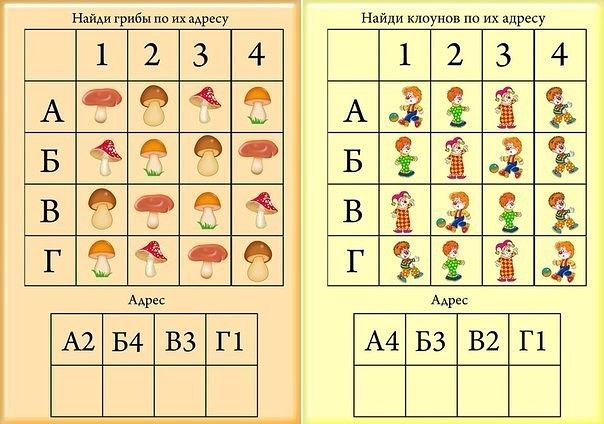 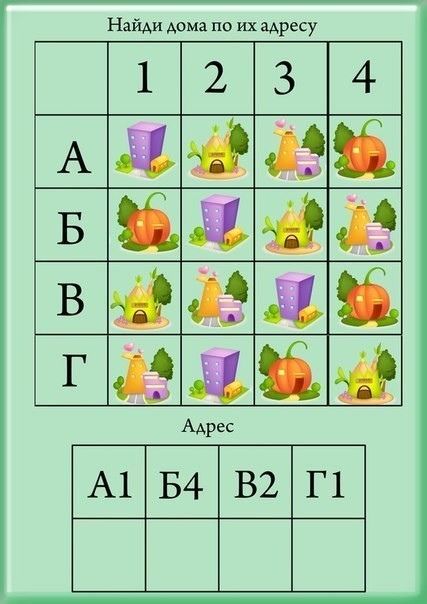 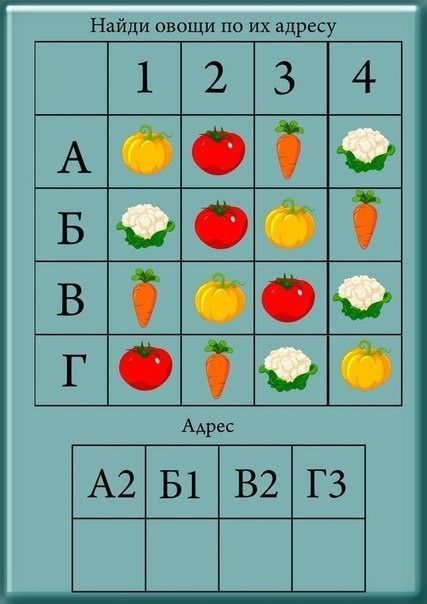 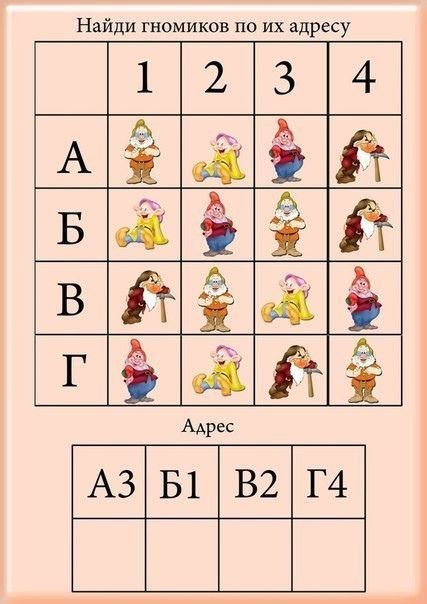 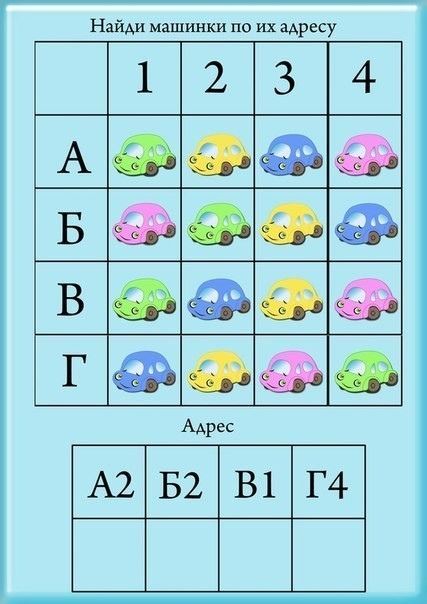 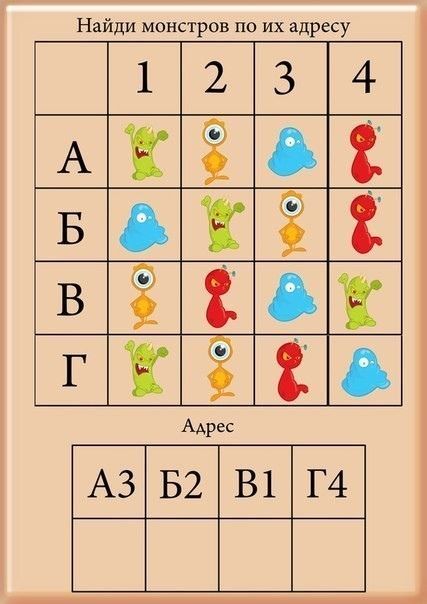 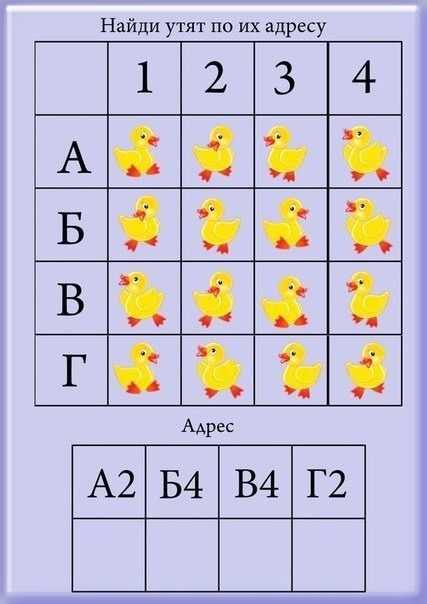 